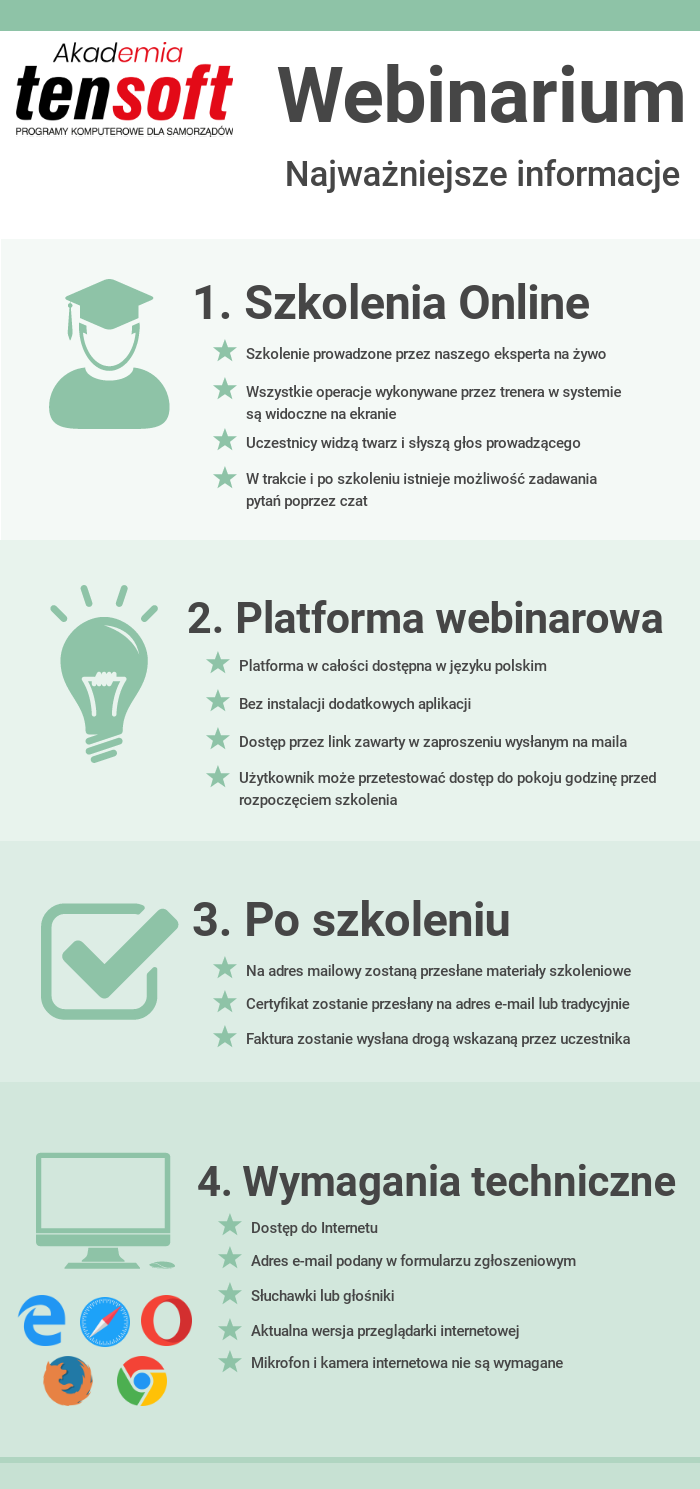 Zapraszamy na Webinarium doskonalące użytkowników Systemu AdASZapraszamy na Webinarium doskonalące użytkowników Systemu AdASZapraszamy na Webinarium doskonalące użytkowników Systemu AdASZapraszamy na Webinarium doskonalące użytkowników Systemu AdASMODUŁ - KSIĘGOWOŚĆ FINANSOWO-BUDŻETOWA 
AKTUALNE ZAGADNIENIA
MODUŁ - KSIĘGOWOŚĆ FINANSOWO-BUDŻETOWA 
AKTUALNE ZAGADNIENIA
MODUŁ - KSIĘGOWOŚĆ FINANSOWO-BUDŻETOWA 
AKTUALNE ZAGADNIENIA
MODUŁ - KSIĘGOWOŚĆ FINANSOWO-BUDŻETOWA 
AKTUALNE ZAGADNIENIA
Data:21 maja 2020 r.Czas:10.00-12.30Narzędzie:Platforma webinarowa (szczegóły techniczne poniżej)Platforma webinarowa (szczegóły techniczne poniżej)Platforma webinarowa (szczegóły techniczne poniżej)Cena:*89,00 zł./1 osobę – zgłoszenia przyjmujemy do 19-05-2020 r.(dla 2 pierwszych osób z ogólnej listy zgłoszeń bezpłatny udział w webinarium). Liczba miejsc jest ograniczona.*89,00 zł./1 osobę – zgłoszenia przyjmujemy do 19-05-2020 r.(dla 2 pierwszych osób z ogólnej listy zgłoszeń bezpłatny udział w webinarium). Liczba miejsc jest ograniczona.*89,00 zł./1 osobę – zgłoszenia przyjmujemy do 19-05-2020 r.(dla 2 pierwszych osób z ogólnej listy zgłoszeń bezpłatny udział w webinarium). Liczba miejsc jest ograniczona.DLA KOGO?DLA KOGO?DLA KOGO?DLA KOGO?- Skarbnicy i Naczelnicy Wydziałów Finansowo-Budżetowych, - Główni księgowi i pracownicy działów finansowo-księgowych.- Skarbnicy i Naczelnicy Wydziałów Finansowo-Budżetowych, - Główni księgowi i pracownicy działów finansowo-księgowych.- Skarbnicy i Naczelnicy Wydziałów Finansowo-Budżetowych, - Główni księgowi i pracownicy działów finansowo-księgowych.- Skarbnicy i Naczelnicy Wydziałów Finansowo-Budżetowych, - Główni księgowi i pracownicy działów finansowo-księgowych.JAKIE KORZYŚCI?JAKIE KORZYŚCI?JAKIE KORZYŚCI?JAKIE KORZYŚCI?- usprawnienie pracy w module FK,- uporządkowanie dotychczasowej wiedzy w ramach omawianego modułu,- poznanie konkretnych przykładów,- bezpośredni kontakt z ekspertem,- możliwość zadawania pytań w trakcie i po webinarze.- usprawnienie pracy w module FK,- uporządkowanie dotychczasowej wiedzy w ramach omawianego modułu,- poznanie konkretnych przykładów,- bezpośredni kontakt z ekspertem,- możliwość zadawania pytań w trakcie i po webinarze.- usprawnienie pracy w module FK,- uporządkowanie dotychczasowej wiedzy w ramach omawianego modułu,- poznanie konkretnych przykładów,- bezpośredni kontakt z ekspertem,- możliwość zadawania pytań w trakcie i po webinarze.- usprawnienie pracy w module FK,- uporządkowanie dotychczasowej wiedzy w ramach omawianego modułu,- poznanie konkretnych przykładów,- bezpośredni kontakt z ekspertem,- możliwość zadawania pytań w trakcie i po webinarze.PROGRAM:PROGRAM:PROGRAM:PROGRAM:1. Konfiguracja planu kont wraz z dekretacją na poszczególne rodzaje kont.2. Schematy księgowań.3. Kontrahenci, rozrachunki i biała lista.4. Plany finansowe - do czego służą, jak je wykorzystać.5. Tworzenie i konfiguracja sprawozdań.6. Księgowanie sprawozdań różnicowych (wykonania) na konta.7. Księgowanie uchwał (planu) na konta.8. Wyszukiwanie informacji na wydrukach.9. Korzyści funkcjonalne wynikające z integracji z wybranymi modułami systemu AdAS.10. Blok pytań i odpowiedzi.1. Konfiguracja planu kont wraz z dekretacją na poszczególne rodzaje kont.2. Schematy księgowań.3. Kontrahenci, rozrachunki i biała lista.4. Plany finansowe - do czego służą, jak je wykorzystać.5. Tworzenie i konfiguracja sprawozdań.6. Księgowanie sprawozdań różnicowych (wykonania) na konta.7. Księgowanie uchwał (planu) na konta.8. Wyszukiwanie informacji na wydrukach.9. Korzyści funkcjonalne wynikające z integracji z wybranymi modułami systemu AdAS.10. Blok pytań i odpowiedzi.1. Konfiguracja planu kont wraz z dekretacją na poszczególne rodzaje kont.2. Schematy księgowań.3. Kontrahenci, rozrachunki i biała lista.4. Plany finansowe - do czego służą, jak je wykorzystać.5. Tworzenie i konfiguracja sprawozdań.6. Księgowanie sprawozdań różnicowych (wykonania) na konta.7. Księgowanie uchwał (planu) na konta.8. Wyszukiwanie informacji na wydrukach.9. Korzyści funkcjonalne wynikające z integracji z wybranymi modułami systemu AdAS.10. Blok pytań i odpowiedzi.1. Konfiguracja planu kont wraz z dekretacją na poszczególne rodzaje kont.2. Schematy księgowań.3. Kontrahenci, rozrachunki i biała lista.4. Plany finansowe - do czego służą, jak je wykorzystać.5. Tworzenie i konfiguracja sprawozdań.6. Księgowanie sprawozdań różnicowych (wykonania) na konta.7. Księgowanie uchwał (planu) na konta.8. Wyszukiwanie informacji na wydrukach.9. Korzyści funkcjonalne wynikające z integracji z wybranymi modułami systemu AdAS.10. Blok pytań i odpowiedzi.DLACZEGO MY?DLACZEGO MY?DLACZEGO MY?DLACZEGO MY?Nasi trenerzy to wieloletni pracownicy i praktycy w obsłudze systemów ERP. Prowadzący partycypują 
w procesie tworzenia i aktualizacji programów obsługujących Administrację Publiczną i klientów biznesowych. Wiedza przekazywana w trakcie szkolenia jest oparta na doświadczeniu trenerów 
w pracy z konkretnymi modułami. Szkoleniowcy dysponują wiedzą z zakresu przepisów prawa 
co znacząco ułatwia przekazywanie informacji, nie tylko pod kątem funkcjonalnym systemów.Nasi trenerzy to wieloletni pracownicy i praktycy w obsłudze systemów ERP. Prowadzący partycypują 
w procesie tworzenia i aktualizacji programów obsługujących Administrację Publiczną i klientów biznesowych. Wiedza przekazywana w trakcie szkolenia jest oparta na doświadczeniu trenerów 
w pracy z konkretnymi modułami. Szkoleniowcy dysponują wiedzą z zakresu przepisów prawa 
co znacząco ułatwia przekazywanie informacji, nie tylko pod kątem funkcjonalnym systemów.Nasi trenerzy to wieloletni pracownicy i praktycy w obsłudze systemów ERP. Prowadzący partycypują 
w procesie tworzenia i aktualizacji programów obsługujących Administrację Publiczną i klientów biznesowych. Wiedza przekazywana w trakcie szkolenia jest oparta na doświadczeniu trenerów 
w pracy z konkretnymi modułami. Szkoleniowcy dysponują wiedzą z zakresu przepisów prawa 
co znacząco ułatwia przekazywanie informacji, nie tylko pod kątem funkcjonalnym systemów.Nasi trenerzy to wieloletni pracownicy i praktycy w obsłudze systemów ERP. Prowadzący partycypują 
w procesie tworzenia i aktualizacji programów obsługujących Administrację Publiczną i klientów biznesowych. Wiedza przekazywana w trakcie szkolenia jest oparta na doświadczeniu trenerów 
w pracy z konkretnymi modułami. Szkoleniowcy dysponują wiedzą z zakresu przepisów prawa 
co znacząco ułatwia przekazywanie informacji, nie tylko pod kątem funkcjonalnym systemów.Jak dokonać zgłoszenia?Jak dokonać zgłoszenia?Jak dokonać zgłoszenia?Jak dokonać zgłoszenia?Należy wypełnić formularz zgłoszeniowy online dostępny na stronie www.szkolenia.tensoft.pl lub przesłać faxem pobraną i wypełnioną kartę zgłoszenia.Należy wypełnić formularz zgłoszeniowy online dostępny na stronie www.szkolenia.tensoft.pl lub przesłać faxem pobraną i wypełnioną kartę zgłoszenia.Należy wypełnić formularz zgłoszeniowy online dostępny na stronie www.szkolenia.tensoft.pl lub przesłać faxem pobraną i wypełnioną kartę zgłoszenia.Należy wypełnić formularz zgłoszeniowy online dostępny na stronie www.szkolenia.tensoft.pl lub przesłać faxem pobraną i wypełnioną kartę zgłoszenia.Kontakt:	Tensoft Sp. z o.o.ul. Technologiczna 2, 45-839 OpoleTelefon: 77 540 78 40, kom. 602 358 748, fax: 77 544 60 85e-mail: szkolenia@tensoft.plstrona: www.tensoft.pl lub www.tensoft.pl/akademia-tensoft/ Kontakt:	Tensoft Sp. z o.o.ul. Technologiczna 2, 45-839 OpoleTelefon: 77 540 78 40, kom. 602 358 748, fax: 77 544 60 85e-mail: szkolenia@tensoft.plstrona: www.tensoft.pl lub www.tensoft.pl/akademia-tensoft/ Kontakt:	Tensoft Sp. z o.o.ul. Technologiczna 2, 45-839 OpoleTelefon: 77 540 78 40, kom. 602 358 748, fax: 77 544 60 85e-mail: szkolenia@tensoft.plstrona: www.tensoft.pl lub www.tensoft.pl/akademia-tensoft/ Kontakt:	Tensoft Sp. z o.o.ul. Technologiczna 2, 45-839 OpoleTelefon: 77 540 78 40, kom. 602 358 748, fax: 77 544 60 85e-mail: szkolenia@tensoft.plstrona: www.tensoft.pl lub www.tensoft.pl/akademia-tensoft/ 